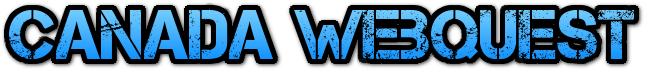 	Name(s):You may use the following website to help you complete your webquest: http://www.swlauriersb.qc.ca/english/edservices/pedresources/webquest/travelwq.htmThe Task You will create a "Canadian Province Slide Show" to present to prospective tourists using Microsoft PowerPoint. Your presentation will highlight the provincial attractions that will encourage tourists to visit that region of Canada. You will need to include any information that might be helpful for a tourist visiting your province for the first time. This information might include such things as what the region is famous for, "not to be missed" sites, things to do, weather information, general facts on the province such as major cities, population, history, transportation systems, topography (the lay of the land), culture, sports, currency, monuments, museums, cities, historical sites, annual events, and anything else that you feel is important.Remember that the purpose of your "slide show" will be to create interest in your province so that the tourist will be encouraged to visit. As a result, your presentation should be visually attractive and informative. Include some pictures that will help to illustrate the province's major attractions. You might even want to create a catchy travel slogan for your province.*You have the option of working alone or with a partner.  While some students may choose to work in groups of two on this webquest, keep in mind that the content of the finished product must demonstrate the efforts of two students.  This means that both students need to have completed an equal amount of work and must both participate in the presentation*ProcessYou will have access to the Ipads to gather information and access to the computers for creating your PowerPoint presentations.  Use your time wisely and you will be able to get full points.  Don’t use your time wisely and you may lose points.  This is due on Friday!ProvinceWhat province you are working on?/3Famous/known forWhat is your province known for or famous for?/10Not to be missedWhat are the top 3 tourist attractions in your province?/10Things to doWhat can people do for fun in your province?/10Weather/climateWhat is the weather like year round? Explain each season./5Capital and citiesWhat is the capital city of your province? Are there any big cities?/5PopulationWhat is the population as of 2013?/4LandformsWhat landforms does your province have? How are these landforms used?/81 historical factWhat is 1 historical fact about your province?/8CultureWhat religions, foods, holidays, languages, and music are unique to your province?/10SportsWhat sports do they play? Any big name teams?/5MonumentsAre there any monuments in your province?  What do they honor?/5MuseumsWhat museums are available to visit?  What can you see in the museums?/5Festivals/eventsName some festivals or events that take place in your province./5Famous peopleName 3 famous people to come from your province./6Images usedMake sure each topic has at least 1 image. Each slide does not need to have one though./8Easy to readWill your classmates be able to read your PowerPoint from the back of the room? Is the color good and the writing large enough? /8PresentationWas it evident that you were ready for your presentation or did you read directly from the slides without adding any knowledge or information you researched?/25Total pointsHave for included all of the items listed above? If yes, then EXCELLENT WORK!/140